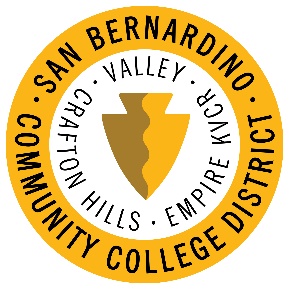 AGENDATESS Executive CommitteeTESS Executive CommitteeSeptember 17, 2021 – 10:30 a.m. – 12:00 p.m.Zoom MeetingAgenda ItemsDiscussionSBCCD MissionThe San Bernardino Community College District (SBCCD) transforms lives through the education and training of students for the benefit and enrichment of our diverse communities.IntroductionsReview of the MinutesMinutes are attached to the calendar invite: Motion to approve by             , seconded by             .TESS Committees Discussion – Luke BixlerCharge ReviewMembership ReviewMeeting ScheduleExecutive Summary Report – Luke BixlerGeneral UpdateDistrict Technology Updates – Jeremy SimsGeneral UpdateCHC Technology Updates –  Anthony WhiteGeneral UpdateSBVC Technology Updates – Rick HrdlickaGeneral UpdateDistrict Updates – Andy ChangGeneral UpdateCHC Academic Senate Update – Brandi BailesGeneral UpdateSBVC Academic Senate Update – Davena Burns-PetersGeneral UpdateOther Business – Open Discussion - Committee Future Meeting DatesFebruary 18, 2022 at 10:30 AMMay 20, 2022 at 10:30 AMSeptember 16, 2022 at 10:30 AMAdjourn